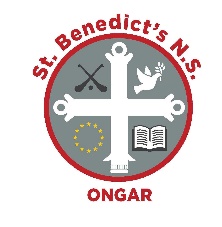 Workbooks must be bought as they cannot be reused. It is vital that all books are covered and your child’s name is clearly labelled on the front cover of each book.All other workbooks / text books will be supplied by the school. All children must also have a lunch box for their lunch to ensure rental books are protected from spillages.All children must have a hand towel and hand sanitiser in their school bags at all times.             Please purchase the following workbooks:Online www.bookhaven.ie Code: ruwfjiSUBJECTNAME OF WORKBOOKEnglishJust Handwriting Junior Infant & Practice Copy Pre-cursive (educate.ie)MathsPlanet Maths Junior Infants Set Book & Activity BookMusicThe Right Note Workbook ReligionGrow in LoveSTATIONERY:8 x Whiteboard markers for child’s use2 x Project Book 15 A1 x Plain Day Book (Blank copybook)1 x 20mm squared copy1 x TUFFBAG document wallet6 Pritt SticksPacket of Twistable crayons